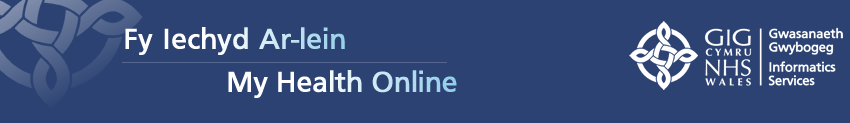 Request for a My Health Online AccountMy Health Online is a new online service brought to you from NHS Wales. My Health Online offers patients the convenience to book appointments using the internet. Depending on your practice you may also be able to order repeat prescriptions online or change your contact details. If you wish to register to use My Health Online please fill in the boxes below. To protect patient confidentiality you must provide documents so we can make sure you are who you say you are. When you next visit your practice please return this form and provide identification, preferably photo ID (e.g. driving licence or passport).Request for a My Health Online Account Please set up a My Health Online Account and issue me with a letter containing my account details. The following sections to be completed by practice staff. Practice ChecklistThe following checks should be completed before a patient can receive access to My Health Online.Patient’s identity verified by document  Details of documents checked and added to the GP system …………………………………………………………………………………………………………………………          Patient’s name and date of birth checked on this form and updated on the clinical system. (if necessary)            Registration process and next steps to registration explainedPatient Guide and Frequently Asked Questions provided to patientAdvise patients to register their online account over the next 24 – 48 hoursFull NameDate of BirthAddressPhone NumberEmail :Mobile NumberEmail :Signature Date: